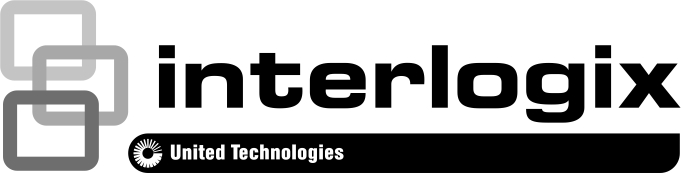 TVD-5801 Stainless Steel IP Dome Camera A&E Specifications, Division 28 00 00 Electronic Safety and Security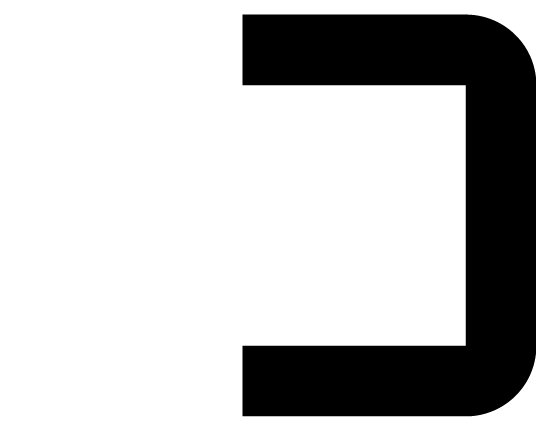 P/N 1073409-EN • REV A • ISS This A&E Specification conforms to CSI MasterFormat 2016 guidelines.28 05 00 Common Work Results for Electronic Safety and Security28 05 07 Power Sources for Electronic Safety and Security28 05 07.21 Poe Power Sources for Electronic Safety and SecurityTVD-5801 shall support 12 VDC power supply and PoE+ (802.3at) power supply.28 05 21 Network Attached Storage for Electronic Safety and SecurityTVD-5801 shall record video on NAS.28 05 45 Systems Integration and Interconnection RequirementsConnectionsTVD-5801 shall include the following connectors:1, RJ45 10 M / 100 M / 1000 M adaptive Ethernet portAlarm input and output Ethernet communicationsTVD-5801 shall support LAN/WAN Ethernet access.TVD-5801 shall support 10/100/1000 Base T networks. TVD-5801 shall support Dynamic IP Addressing (DHCP).TVD-5801 shall support Dynamic Domain Name Server (DDNS).28 05 45.11 MechanicalMechanicalDimensions: 165.4 × 130 mm (6.5 × 5.1 in.)Weight: 3.4 kg (7.4 lb.)28 05 45.13 ElectricalElectricalPower supply12 VDC ±25%PoE+ (802.3at)Max. current: 1.3 A with heater on. Max. power consumption: 15 W with heater on. 28 05 45.15 InformationEnvironmentalOperating temperature range: -40 to +60°C with heater on. IP67ComplianceFCCCEULREACHRoHSWEEE28 05 53 Identification for Electronic Safety and SecurityThe TVD-5801 IP 2MPX Stainless Steel Bullet camera shall capture, encode and transmit video over a network.TVD-5801 shall be as manufactured by Interlogix.28 20 00 Video Surveillance28 21 00 Surveillance Cameras28 21 13 IP CamerasThe TVD-5801 shall support the encoding of all images with a digital watermark. The verification of watermarked images shall reside solely with the manufacturer.TVD-5801 shall include, but not be limited to the following:TVD-5801 shall provide network connections for the purpose of allowing users to integrate it with network storage products.TVD-5801 shall provide 1/1.8" Progressive Scan CMOS.TVD-5801 shall provide digital encoded video stream.TVD-5801 shall provide IR Cut filter and IR LED.TVD-5801 shall provide an IR range of 30 m.TVD-5801 shall provide 2.8 to 12 mm @ F1.2 motor lens.TVD-5801 shall provide 3D noise reduction function.TVD-5801 shall provide a reset button.TVD-5801 shall provide three streams.TVD-5801 shall incorporate Triplex functionality for simultaneous viewing, playback and recording (by web browser).TVD-5801 shall include search capabilities by web browser:TimeDateTVD-5801 shall provide a maximum frame rate and resolution of: TVD-5801 shall be user configured via Ethernet with a personal computer running included, and a current version of the Internet Explorer web browser.TVD-5801 shall have an integrated web client interface to configure, upgrade, and view the following information:View live and recorded videoView logs of systemConfigure system settings, which include network settings, and network HDD settings Configure camera settings and user settingsView the system informationAccess to menus shall be set by user status.Operator status shall grant access to change the configuration of his/her own account, and cannot create or delete other users.Viewer status shall grant access to live view, playback modes as well as log search.Admin status shall grant access to all menus.Configurable options shall include:SearchDateTimeArchiveDisplayTime/DatePlayback Time/DateCamera TitlesText InsertionUsersAdd UserEdit UserCamerasResolution, Frame rate and Bit rateMotion detectionCamera Title and Date/TimeRecord ScheduleImageBrightness Contrast Saturation SharpnessIris ModeExposure TimeFocus ModeDay/Night SwitchSensitivitySwitch TimeIR LightWDR BLCHLCWhite BalanceDigital Noise ReductionDefogEISMirrorHallway ViewScene ModeVideo StandardCapture ModeLocal OutputAutomatic Back FocusAlarmsSystem NotificationHDD ErrorHDD FullNetwork DisconnectedIP Address conflictedInvalid LoginAnalyticsFace DetectionCross Line DetectionIntrusion DetectionDefocus DetectionScene Change DetectionRegion Entrance DetectionRegion Exiting DetectionObject Removal DetectionUnattended Baggage DetectionObject Counting Audio Exception Detection Defocus DetectionIP SettingsTCP/IPPortDDNSPPPoESNMP802.1XQoSFTPUPnPEmailNATNet HDDHTTPSThe IP stainless steel bullet camera shall have the following operational features:StreamingEach TVD-5801 shall support Video Streaming, which is the process that the recorder uses to listen on a specific UDP/TCP port and respond to control messages issued through web client software or third-party compatible VMS software.TVD-5801 shall support multicasting to deliver source traffic to multiple receivers using the least amount of network bandwidth.TVD-5801 shall be able to display and record streamed video using TCP or UDP protocols.TVD-5801 shall support PSIA and ONVIF protocols.RecordingTVD-5801 shall record video on NAS.TVD-5801 shall record video to local storage (built-in microSD/SDHC/SDXC card, up to 128 GB).TVD-5801 shall support the following video recording parameters:Stream TypeVideo TypeResolutionBitrate TypeVideo QualityFrame RateMax. Bit RateVideo EncodingProfileSVCSmoothingTVD-5801 shall support the following audio recording parameters:Audio EncodingAudio InputInput VolumeEnvironmental Noise FilterTVD-5801 shall support Region of Interest (ROI) recording.TVD-5801 shall support Display Info. On Stream.TVD-5801 shall support Target Cropping.TVD-5801 shall support the following user programmable record speeds:60/50 fps 30/25 fps22 fps20 fps18 fps16 fps15 fps12 fps10 fps8 fps6 fps4 fps2 fps1 fps1/2 fps1/4 fps1/8 fps1/16 fpsTVD-5801 shall support the following bit rate: 128 kbps to 16 Mbps, or user-definedTVD-5801 shall allow the user to select whether the network hard disk recording should automatically overwrite data and how using one of two settings:No overwriteContinuous overwriteTVD-5801 shall be able to continue recording without disruption when the user adjusts the normal record speed.The user shall be able to play back videos smoothly at normal or fast speeds and in forward mode, without distortion.TVD-5801 shall include a Search Interface feature that allows the user to search the network hard disk for recorded videos. TVD-5801 shall use H.265 video compression to achieve extremely high video compression per megabyte on the hard drive.Image quality shall be user-selectable when the bit rate type is variable, on a scale of 1 through 6.Resolution shall be 1920×1080, 1280×960, 1280×720, 704×576 (704×480), 352×288 (352×240) and 176×144 (176×120).28 21 17 Camera HousingsThe TVD-5801 shall include a stainless steel camera housing.28 21 19 Camera MountsThe TVD-5801 shall support the TruVision Stainless Steel Dome Wall Bracket (TVD-WBS) which can be purchased separately.Contacting SupportNorth America:855-286-8889techsupport@interlogix.comLatin America:561-998-6114latam@interlogix.comWeb site:www.interlogix.com/customer-supportEMEA:See specific country listings at:www.utcfssecurityproducts.com/CustomerSupportFrames per second at 60 HzFrames per second at 50 HzResolution60501920 x 1080